産業廃棄物に関するデータ１．業種別の産業廃棄物の排出量等・2019年度の排出量1,357万tのうち、電気・水道業が752万t、建設業が366万t、製造業が211万tとなっている。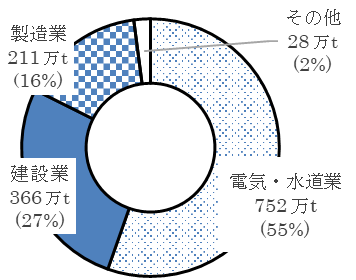 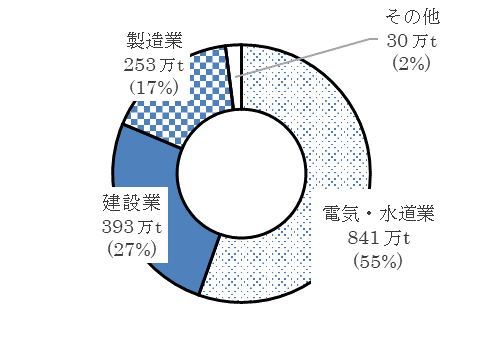 （１）建設業　（ア）処理状況（2019年度）　（イ）排出量、再生利用量、減量化量、最終処分量の推移（２）製造業　（ア）処理状況（2019年度）（イ）排出量、再生利用量、減量化量、最終処分量の推移（３）電気・水道業　（ア）処理状況（2019年度）（イ）排出量、再生利用量、減量化量、最終処分量の推移（４）下水道業　（ア）処理状況（2019年度）・下水道業の排出量は、ほぼ100％が汚泥である。　（イ）下水道の排出量、再生利用量、減量化量、最終処分量の推移２．産業廃棄物の種類別の排出量等の推移（１）産業廃棄物の種類別の排出量の推移（２）産業廃棄物の種類別の再生利用量の推移（３）産業廃棄物の種類別の減量化量の推移（４）産業廃棄物の種類別の最終処分量の推移３．全国及び大阪府の排出量、再生利用量、減量化量、最終処分量の推移（１）全国の排出量、再生利用量、減量化量、最終処分量の推移（２）大阪府の排出量、再生利用量、減量化量、最終処分量の推移※2019年度の大阪府産業廃棄物処理実態調査のデータは、現時点の速報値のため、今後、変わる可能性がある。４．大阪府の不適正処理件数の推移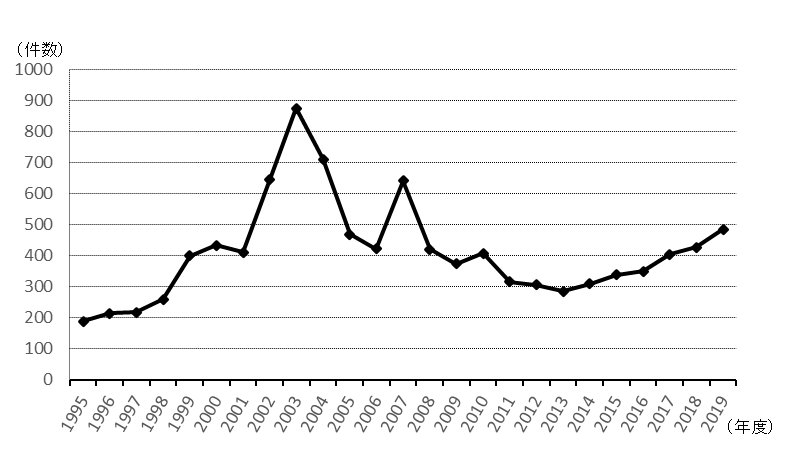 全業種建設業製造業電気・水道業電気・水道業項目年度全業種建設業製造業下水道業排出量20141,518万t393万t253万t841万t754万t排出量20191,357万t366万t211万t752万t670万t再生利用率201432％85.7％43.7％2.2％1.9％再生利用率201932.2％91.1％39.3％1.1％0.6％最終処分量201438万t15.8万t16.1万t3.2万t1.9万t最終処分量201940万t16.3万t16.5万t2.3万t1.9万t排出量（366万t）排出量（366万t）再生利用量（334万t・91％）減量化量（16.2万t・４％）減量化量（16.2万t・４％）最終処分量（16.3万t・４％）最終処分量（16.3万t・４％）排出量（211万t）排出量（211万t）再生利用量（82.9万t・39％）減量化量（111万t・53％）減量化量（111万t・53％）最終処分量（16.5万t・８％）最終処分量（16.5万t・８％）排出量（752万t）排出量（752万t）再生利用量（8.2万t・1.1％）減量化量（741万t・99％）減量化量（741万t・99％）最終処分量（2.3万t・0.3％）最終処分量（2.3万t・0.3％）排出量（670万t）排出量（670万t）再生利用量（4.3万t・0.6％）減量化量（664万t・99％）減量化量（664万t・99％）最終処分量（1.9万t・0.3％）最終処分量（1.9万t・0.3％）